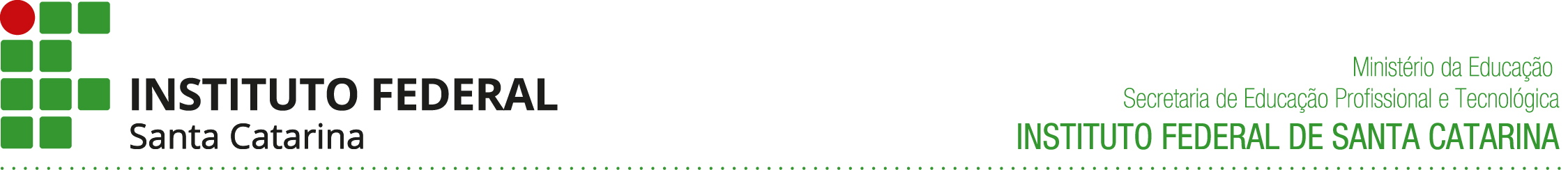 TERMO DE ASSENTIMENTO LIVRE E ESCLARECIDOElaborado por: Jardim, VLT e Senter, LVersão n. 1/julho/2021TALE (para crianças/adolescentes entre 7 e 17 anos)O documento deve ser elaborado conforme a faixa etária do menor, levando em consideração os diferentes níveis de compreensão e maturidade neuropsíquica e emocional.Incluir que a pesquisa atende e respeita os direitos previstos no Estatuto da Criança e do Adolescente - ECA, Lei Federal nº 8069 de 13 de julho de 1990, sendo eles: à vida, à saúde, à alimentação, à educação, ao esporte, ao lazer, à profissionalização, à cultura, à dignidade, ao respeito, à liberdade e à convivência familiar e comunitária.Garantia que será atendido o Artigo 18 do ECA: “É dever de todos velar pela dignidade da criança e do adolescente, pondo-os a salvo de qualquer tratamento desumano, violento, aterrorizante, vexatório ou constrangedor Deve ser construído seguindo os mesmos itens do TCLEO TALE é um documento que deve ser elaborado em linguagem acessível, muitas vezes lúdica, evitando termos técnicos ou quaisquer outras palavras que possam gerar incompreensões por parte das crianças, adolescentes ou incapazes.Os participantes devem ser devidamente esclarecidos, e assim explicitarão sua anuência em participar da pesquisa, sem prejuízo do consentimento de seus responsáveis legais, pois o TALE assinado pela criança/adolescente ratifica sua cooperação na pesquisa, porém, ele não exime a necessidade do Consentimento Informado Livre e Esclarecido dos pais ou guardiões.Quando a criança ou a pessoa incapaz não tem capacidade para compreensão, justificar o não uso do TALE no corpo da pesquisa.(MODELO DE) TERMO DE ASSENTIMENTO LIVRE E ESCLARECIDO (TALE)Para crianças e adolescentes (maiores de 7 anos e menores de 18 anos) e para legalmente incapaz.Você está sendo convidado a participar da pesquisa (título da pesquisa), coordenada pelo (citar o nome do pesquisador responsável e telefones). Seus pais ou responsáveis permitiram que você participe.Nesta pesquisa pretendemos (objetivos da pesquisa descritos em linguagem acessível à idade do participante).	Você só precisa participar da pesquisa se quiser, é um direito seu e não terá nenhum problema se desistir. As crianças que irão participar desta pesquisa têm de (idade) a (idade) anos de idade.	A pesquisa será feita no/a (LOCAL), onde as crianças (DESCREVER O MÉTODO). Para isso, será usado/a (MATERIAL), ele é considerado (a) seguro (a), mas é possível ocorrer (RISCOS). Caso aconteça algo errado, você pode nos procurar pelos telefones que tem no começo do texto. Mas há coisas boas que podem acontecer como.... (BENEFÍCIOS).	Ninguém saberá que você está participando da pesquisa; não falaremos a outras pessoas, nem daremos a estranhos as informações que você nos der. Os resultados da pesquisa vão ser publicados (EXPLICAÇÃO DA DIVULGAÇÃO DOS RESULTADOS), mas sem identificar as crianças/adolescentes que participaram.===============================================================CONSENTIMENTO PÓS INFORMADOEu ___________________________________ aceito participar da pesquisa (TÍTULO DA PESQUISA).	Entendi as coisas ruins e as coisas boas que podem acontecer.	Entendi que posso dizer “sim” e participar, mas que, a qualquer momento, posso dizer “não” e desistir e que ninguém vai ficar com raiva de mim.	Os pesquisadores tiraram minhas dúvidas e conversaram com os meus responsáveis.	Recebi uma cópia deste termo de assentimento, li e concordo em participar da pesquisa.Local, ____de _________de __________.Assinatura do pesquisador e do participante da pesquisa.